BẢN MÔ TẢ CÔNG VIỆCTên vị trí: Cán bộ chương trình Can thiệp giảm hại và Dự phòngĐịa điểm làm việc: BQL các dự án hỗ trợ phòng chống HIV/AIDS, Dự án Quỹ toàn cầu phòng chống HIV/AIDS giai đoạn 2021-2023Nguồn ngân sách chi trả lương: vốn tài trợ của Quỹ toàn cầu phòng chống AIDS, Lao và Sốt rét. I. Chức năng, nhiệm vụ: Triển khai các hoạt động liên quan đến can thiệp giảm tác hại cho nhóm MSM-TWG Giúp Tổ trưởng lập kế hoạch, tổ chức thực hiện và theo dõi, giám sát việc triển khai gói dịch vụ can thiệp dự phòng cho cộng đồng nam có quan hệ tình dục với nam (MSM) và chuyển giới nữ (TGW);Làm việc chặt chẽ với cộng đồng MSM, TGW để triển khai các hoạt động can thiệp dự phòng và tìm ca HIV thông qua các cách tiếp cận mới và đặc thù đối với các cộng đồng này thông qua gói dịch vụ nêu trên;Phối hợp với các cán bộ/Tổ Giám sát và xét nghiệm, Tổ Điều trị và chăm sóc HIV/AIDS trong việc lập kế hoạch và triển khai hoạt động chuyển gửi xét nghiệm HIV, điều trị và chăm sóc HIV/AIDS, PrEP, PEP, STIs, viêm gan B/C và các dịch vụ phòng, chống HIV/AIDS khác;Tham gia hoạt động nâng cao năng lực, đào tạo cho các nhân viên tiếp cận cộng đồng, cộng đồng MSM, TGW các kiến thức chuyên môn về dự phòng HIV: kỹ năng tiếp cận cộng đồng, kỹ năng truyền thông, tư vấn, chuyển gửi, tư vấn can thiệp giảm tác hại cho người sử dụng ma túy, người lạm dụng ma túy tổng hợp…Giám sát, hỗ trợ kỹ thuật và theo dõi tiến độ việc triển khai hoạt động can thiệp giảm tác hại cho nhóm MSM-TGW và các hoạt động khác của dự án tại các tỉnh được phân công, đảm bảo các hoạt động được thực hiện theo đúng tiến độ, quy định của dự án;Thực hiện các công việc khác do Lãnh đạo Tổ và Lãnh đạo dự án phân công.II. Yêu cầu: Là cá nhân có đầy đủ quyền công dân, có thể làm việc 100% thời gian cho Dự ánLà bác sỹ hoặc tốt nghiệp đại học/sau đại học trong các lĩnh vực: y học, y tế công cộng, xã hội; Có ít nhất 03 năm kinh nghiệm quản lý dự án y tế công cộng; ưu tiên các ứng viên đã làm việc trong lĩnh vực phòng, chống HIV/AIDS; Ưu tiên các ứng viên có kinh nghiệm trong lĩnh vực can thiệp giảm tác hại dự phòng lây nhiễm HIV; Ưu tiên các ứng viên có hiểu biết về MSM và cộng đồng MSM; Ưu tiên người có quan hệ tốt với cộng đồng MSM hoặc là thành viên cộng đồng MSM;Có khả năng làm việc độc lập, làm việc theo nhóm.Có khả năng trình bày, viết báo cáo công việc của Dự án bằng tiếng Anh.Sử dụng thành thạo máy vi tính và phần mềm văn phòng (Word, Excel, PowerPoint);Sẵn sàng đi công tác và làm việc ngoài giờ theo yêu cầu của dự án. 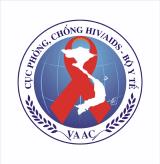 BAN QUẢN LÝ CÁC DỰ ÁN HỖ TRỢ PHÒNG CHỐNG HIV/AIDS DỰ ÁN QUỸ TOÀN CẦU PHÒNG, CHỐNG HIV/AIDS GIAI ĐOẠN 2021-2023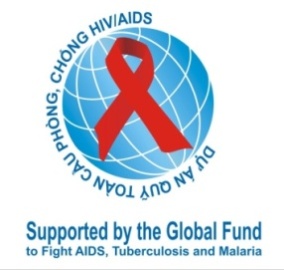 